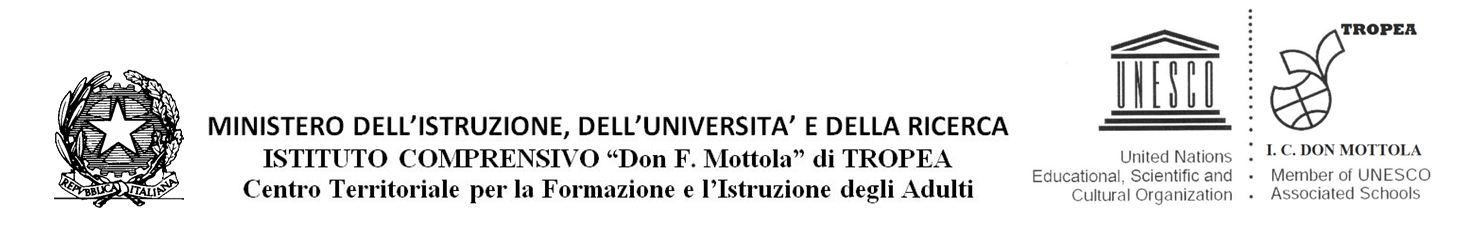 ORARIO RICEVIMENTO DOCENTI PLESSO DI Caria  Classe: Seconda- Quarta-QuintaSi fa presente che:Gli incontri informativi tra docenti e genitori si svolgono in videoconferenza, su richiesta dei genitori da inoltrarsi via mail al docente, ad esclusione dei 15 giorni che precedono l’inizio degli scrutini intermedi e finali;Gli incontri avverranno su piattaforma g-suite, il genitore accede tramite credenziali del proprio figlio generate dalla scuola;Gli incontri avranno la durata massima di 10 minuti;Gli incontri sono riservati esclusivamente per motivi seri ed urgenti;Da consegnare allo scrivente entro il 30 ottobre 2020Lo stesso dovrà essere comunicato ai genitori e affisso al plesso di appartenenza                                                                                                                               Il Dirigente Scolastico                                                                                                                                       Prof. Fiumara FrancescoNOMECOGNOMEEMAILORARIODomenicaCutulidomenica.cutuli@istitutocomprensivotropea.edu.itGiovedì dalle 17 alle 18 Mimma Mirendamimma.mirenda@istitutocomprensivotropea.edu.itGiovedì dalle 17 alle 18GiuseppinaMazzeogiuseppina.mazzeo1@istitutocomprensivotropea.edu.itGiovedì dalle 17 alle 18MariannaDavolamarianna.davola@istitutocomprensivotropea.edu.itGiovedì dalle 17 alle 18FortunataGuerrerafortunata.guerrera@istitutocomprensivotropea.edu.itGiovedì dalle 17 alle 18AssuntaAvalloneassunta.avallone@istitutocomprensivotropea.edu.itGiovedì dalle 17 alle 18SerafinaCalamitaserafina.calamita@istitutocomprensivotropea.edu.itGiovedì dalle 17 alle 18Incontri Settimanali